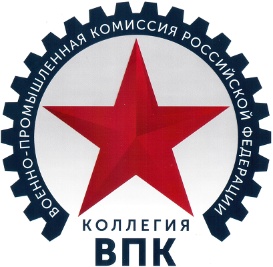 ПРОГРАММАВторой научно-практический форум«Вопросы качества продукции военного и гражданского назначения организаций оборонно-промышленного комплекса»«Цифровизация-драйвер обеспечения качества деятельности предприятий ОПК»(«Качество ОПК – 2022»)Цели и задачи:Цели и задачи:Организация диалога между организациями оборонно-промышленного комплекса (ОПК) с государственными заказчиками государственного оборонного заказа, организациями науки и образования, ИТ-компаниями по внедрению и применению современных инженерных методик обеспечения качества и повышения надежности оборонной продукции (работ, услуг) с использованием цифровых инструментов, проблемам и приоритетоам обеспечения качества деятельности предприятий ОПК, с учетом развивающейся цифровой трансформацииОбмен опытом организаций ОПК по обеспечению заданного государственными заказчиками государственного оборонного заказа качества оборонной продукции (работ, услуг)Выработка участниками научно-практического форума, государственными заказчиками государственного оборонного заказа предложений по переходу на цифровые методы моделирования процессов разработки, производства и испытаний ВВТ и их составных частей, снижению административных и технических барьеров внедрения в организациях ОПК современных инженерных методик обеспечения качества и повышения надежности оборонной продукции (работ, услуг).При поддержке:При поддержке:Коллегии Военно-промышленной комиссии 
Российской Федерации, Минпромторга России, Росстандарта, ГК «Роскосмос»Коллегии Военно-промышленной комиссии 
Российской Федерации, Минпромторга России, Росстандарта, ГК «Роскосмос»Издательский дом «КОННЕКТ»Издательский дом «КОННЕКТ»Время проведения:Время проведения:15-16 июня 2022 года15-16 июня 2022 годаМесто проведения:Место проведения:г. СамараАО «РКЦ Прогресс»г. СамараАО «РКЦ Прогресс»15 июня 2022 г.15 июня 2022 г.1100Официальное открытие форума. Пленарное заседаниеВремя проведения:11.00–14.00Место проведения:Модератор:АО «РКЦ Прогресс»Горшенин Владимир Петрович, советник генерального директора, АО «Научно-производственное объединение им. С.А. Лавочкина»Выступления:Выступающие:Приветственное слово руководителя ГК «Роскосмос» Рогозина Дмитрия Олеговича, заместителя председателя коллегии Военно-промышленной комиссии Российской Федерации Бочкарева Олега Ивановича, председателя Комитета Государственной Думы по промышленности и торговле Гутенева Владимира Владимировича, первого заместителя председателя Комитета Совета Федерации по обороне и безопасности Мартынова Сергея АлександровичаОб обеспечении в условиях внешнего санкционного давления в отношении Российской Федерации единой технической политики по обеспечению качества и повышения надежности вооружений, военной и специальной техники (Минпромторг России)Об актуальных требованиях по обеспечению организациями, выполняющими государственный оборонный заказ, качества оборонной продукции (работ, услуг) (Минобороны России)О проблемных вопросах применения и необходимости совершенствования законодательства Российской Федерации о государственном оборонном заказе для обеспечения создания и производства ракетной и космической техники с требуемым уровнем качества (ГК «Роскосмос»)О создании условий по подготовке профессиональных и научных кадров в области обеспечения и контроля качества и стандартизации, в том числе в интересах организаций, выполняющих государственный оборонный заказ (Минобрнауки России)О политике международных организаций по стандартизации ИСО/МЭК по совершенствованию стандартов в области управления качества продукции (работ, услуг). Общая характеристика фонда стандартов системы качества, применяемых для обеспечения качества оборонной продукции, поставляемой по государственному оборонному заказу (Росстандарт)О опыте деятельности АО «РКЦ Прогресс» (лауреат Премии качества Правительства Российской Федерации) по обеспечению качества и повышению надежности производимой им продукции (работ, услуг) (АО «РКЦ Прогресс»)О сложившейся национальной системе аккредитации, текущих задачах и направлениях совершенствования аккредитации метрологических служб и органов сертификации СМК, работающих с предприятиями ОПК (Росаккредитация)О текущем состоянии, достигнутых результатах и дальнейших планах развития корпоративных систем обеспечения качества в госкорпорациях и интегрированных структурах ОПК (АО «КТРВ»)Коллегия Военно-промышленной комиссии Российской ФедерацииМинпромторг РоссииМинобороны РоссииМинобрнауки РоссииРосстандартРосаккредитацияГК «Роскосмос»«РКЦ Прогресс»АО «КТРВ»Секция 1Тема:Управление этапами ЖЦ и бизнес-процессами для обеспечения встроенного качестваУправление этапами ЖЦ и бизнес-процессами для обеспечения встроенного качестваУправление этапами ЖЦ и бизнес-процессами для обеспечения встроенного качестваМодератор: Модератор: Пауков Сергей Владимирович, директор по информационным технологиям, АО «Московское машиностроительное предприятие им. В.В.Чернышева»Пауков Сергей Владимирович, директор по информационным технологиям, АО «Московское машиностроительное предприятие им. В.В.Чернышева»Место проведения:Место проведения:Время проведения:Время проведения:15 июня 14.30–19.00 15 июня 14.30–19.00 Вопросы для обсуждения:Управление моделями этапов ЖЦ, каскадная при создании нового продукта и спиралевидная при улучшении продукта. Место качества в применении методиках проектно-процессного управления и функциональных моделях управления. Подходы к формированию информации по процессам качества в информационной поддержке ЖЦ. (Организация информационной прослеживаемости в вопросах производства, эксплуатации и ремонта ПВН. Современные методы идентификации и прослеживаемости).Построение информационного обмена систем управления процессами качества на этапе эксплуатации ПВН. (Подходы к формированию электронных паспортов, унификация данных о характеристиках и подходы к формированию модели качества цифрового двойника изделия).Управление «заданным» («целевым») качеством при конструировании, моделировании и технологической отработки изделия. (Подходы к управлению требованиями с точки зрения процессов качества). Управление моделями процессов СМК (Организация классификации, описания и моделирования процессов. Применение фреймворков архитектуры и управления процессами).Взаимосвязь процессов ЖЦ и процессов СМК. (Процессы ЖЦ как модель создания добавленной стоимости выступают основой моделирования деятельности организации).Практика перехода к процессному подходу. Может ли предприятие не переходить на процессный подход в СМК.Интеграция процессного подхода в управлении предприятий ОПК и процессов СМК на базе информационных систем. Место систем управления качеством в цифровой трансформации предприятий ОПК. (Большинство предприятий ОПК рассматривают процессы СМК в отрыве от реальных процессов управления предприятием. Основная причина – противоречие между функциональным и процессным подходом. Цифровые технологии позволяют снять данное противоречие за счет организации взаимодействия на основе моделей бизнес-процессов, заложенных в информационные системы. Управление архитектурой процессов предприятия).Практика цифровизации бизнес-процессов предприятий ОПК с использованием элементов СМК.  (Отношение к бизнес-процессам как к технологическим процессам на базе фреймворков APQP – FMEA, SPC, MSA).Подходы «встроенного качества» в моделях систем управления бизнес-процессами. Использование моделей показателей эффективности бизнес-процессов. (СМК отводит большую роль построению системы показателей эффективности процессов, информационные системы управления бизнес-процессами позволяют реализовывать механизмы мониторинга показателей бизнес-процессов. Системы «Светофор», «Ворота качества», нормативные, плановые и фактические показатели).Создание цифровой библиотеки моделей типовых бизнес-процессов и их показателей предприятий ОПК – как основа оценки эффективности деятельности.   Практика применения подходов процессной аналитики в анализе процессов СМК. (Процессная аналитика описывает построение моделей бизнес-процессов по фактам исполнения их шагов, зафиксированных в информационных системах. Позволяет увидеть реальный ход процесса и строить выборки соответствия нормативной модели процесса, определять корневую причину и т.д.).Управление моделями этапов ЖЦ, каскадная при создании нового продукта и спиралевидная при улучшении продукта. Место качества в применении методиках проектно-процессного управления и функциональных моделях управления. Подходы к формированию информации по процессам качества в информационной поддержке ЖЦ. (Организация информационной прослеживаемости в вопросах производства, эксплуатации и ремонта ПВН. Современные методы идентификации и прослеживаемости).Построение информационного обмена систем управления процессами качества на этапе эксплуатации ПВН. (Подходы к формированию электронных паспортов, унификация данных о характеристиках и подходы к формированию модели качества цифрового двойника изделия).Управление «заданным» («целевым») качеством при конструировании, моделировании и технологической отработки изделия. (Подходы к управлению требованиями с точки зрения процессов качества). Управление моделями процессов СМК (Организация классификации, описания и моделирования процессов. Применение фреймворков архитектуры и управления процессами).Взаимосвязь процессов ЖЦ и процессов СМК. (Процессы ЖЦ как модель создания добавленной стоимости выступают основой моделирования деятельности организации).Практика перехода к процессному подходу. Может ли предприятие не переходить на процессный подход в СМК.Интеграция процессного подхода в управлении предприятий ОПК и процессов СМК на базе информационных систем. Место систем управления качеством в цифровой трансформации предприятий ОПК. (Большинство предприятий ОПК рассматривают процессы СМК в отрыве от реальных процессов управления предприятием. Основная причина – противоречие между функциональным и процессным подходом. Цифровые технологии позволяют снять данное противоречие за счет организации взаимодействия на основе моделей бизнес-процессов, заложенных в информационные системы. Управление архитектурой процессов предприятия).Практика цифровизации бизнес-процессов предприятий ОПК с использованием элементов СМК.  (Отношение к бизнес-процессам как к технологическим процессам на базе фреймворков APQP – FMEA, SPC, MSA).Подходы «встроенного качества» в моделях систем управления бизнес-процессами. Использование моделей показателей эффективности бизнес-процессов. (СМК отводит большую роль построению системы показателей эффективности процессов, информационные системы управления бизнес-процессами позволяют реализовывать механизмы мониторинга показателей бизнес-процессов. Системы «Светофор», «Ворота качества», нормативные, плановые и фактические показатели).Создание цифровой библиотеки моделей типовых бизнес-процессов и их показателей предприятий ОПК – как основа оценки эффективности деятельности.   Практика применения подходов процессной аналитики в анализе процессов СМК. (Процессная аналитика описывает построение моделей бизнес-процессов по фактам исполнения их шагов, зафиксированных в информационных системах. Позволяет увидеть реальный ход процесса и строить выборки соответствия нормативной модели процесса, определять корневую причину и т.д.).Секция 2Тема:Законодательная, правовая и нормативная база обеспечения качества и повышения надежностиЗаконодательная, правовая и нормативная база обеспечения качества и повышения надежностиЗаконодательная, правовая и нормативная база обеспечения качества и повышения надежностиМодератор:Модератор:Бондарь Любовь Александровна, заместитель генерального директора ФГБУ «Российский институт стандартизации»Федорова Людмила Александровна, директор АНО «Центр «Квалитет»Бондарь Любовь Александровна, заместитель генерального директора ФГБУ «Российский институт стандартизации»Федорова Людмила Александровна, директор АНО «Центр «Квалитет»Место проведения:Место проведения:Время проведения:Время проведения:15 июня 15.00–19.3015 июня 15.00–19.30Вопросы для обсуждения:Правовые основы создания и функционирования СМК на предприятиях ОПК.Зарубежный опыт в области стандартизации, учитывающий человеческий фактор как ключевой фактор, определяющий качество.Организация технических комитетов по стандартизации ПВН для подготовки планов стандартизации, контроля разработки и согласования проектов стандартов.Федеральный закон № 44-ФЗ как неэффективный инструмент контроля закупок, не учитывающий специфику ОПК. Предложения и их перспективы по «выносу за скобки» процедур закупок кооперации головного исполнителя. Вопросы актуализации фонда стандартов в интересах ОПК.Проблематика ОСТов и их правового статуса. Необходимость их обновления и вопросы правообладания. Планы МО РФ по передаче фондов ОСТов промышленности.Отсутствие регламентирования обязанностей и ответственности ВП МО РФ по взаимодействию с ОПК в рамках СМК, в том числе при постановке ЖЦ изделий.Необходимость пересмотра методологии расчета нормативов показателей качества (с применением теории массового обслуживания) в условиях критического усложнения ПВН и перехода от массового к мелкосерийному или заказному производству.Вопросы перевода стандартов отраслевых в стандарты организаций.Практическая востребованность пересмотра нормативной базы экспериментальных работ при производстве ВВСТ.Проблематика внесения изменений в устаревшую конструкторскую документацию. Требования законодательства и некоторые оценки трудоемкости и стоимости подобных работ.Контрафакт как одна из ключевых причин низкого качества. Актуальные предложения по законодательному пресечению поставок контрафакта на предприятия ОПК.Правовые основы создания и функционирования СМК на предприятиях ОПК.Зарубежный опыт в области стандартизации, учитывающий человеческий фактор как ключевой фактор, определяющий качество.Организация технических комитетов по стандартизации ПВН для подготовки планов стандартизации, контроля разработки и согласования проектов стандартов.Федеральный закон № 44-ФЗ как неэффективный инструмент контроля закупок, не учитывающий специфику ОПК. Предложения и их перспективы по «выносу за скобки» процедур закупок кооперации головного исполнителя. Вопросы актуализации фонда стандартов в интересах ОПК.Проблематика ОСТов и их правового статуса. Необходимость их обновления и вопросы правообладания. Планы МО РФ по передаче фондов ОСТов промышленности.Отсутствие регламентирования обязанностей и ответственности ВП МО РФ по взаимодействию с ОПК в рамках СМК, в том числе при постановке ЖЦ изделий.Необходимость пересмотра методологии расчета нормативов показателей качества (с применением теории массового обслуживания) в условиях критического усложнения ПВН и перехода от массового к мелкосерийному или заказному производству.Вопросы перевода стандартов отраслевых в стандарты организаций.Практическая востребованность пересмотра нормативной базы экспериментальных работ при производстве ВВСТ.Проблематика внесения изменений в устаревшую конструкторскую документацию. Требования законодательства и некоторые оценки трудоемкости и стоимости подобных работ.Контрафакт как одна из ключевых причин низкого качества. Актуальные предложения по законодательному пресечению поставок контрафакта на предприятия ОПК.Секция 3Тема:Лучшие российские практики управления качеством с учетом передового опыта и требований диверсификацииЛучшие российские практики управления качеством с учетом передового опыта и требований диверсификацииЛучшие российские практики управления качеством с учетом передового опыта и требований диверсификацииЛучшие российские практики управления качеством с учетом передового опыта и требований диверсификацииМодератор:Гладких Николай Николаевич, заместитель генерального директора по качеству, ПАО «Магнитогорский металлургический комбинат»Гладких Николай Николаевич, заместитель генерального директора по качеству, ПАО «Магнитогорский металлургический комбинат»Гладких Николай Николаевич, заместитель генерального директора по качеству, ПАО «Магнитогорский металлургический комбинат»Гладких Николай Николаевич, заместитель генерального директора по качеству, ПАО «Магнитогорский металлургический комбинат»Место проведения:Время проведения:15 июня 15.00–19.3015 июня 15.00–19.3015 июня 15.00–19.3015 июня 15.00–19.30Вопросы для обсуждения:Системы решения проблем по качеству (информационные системы – 8D; 1х1; 5Why; 6-panel и др.), позволяющие организовать.поиск коренных причин возникновения проблем с качеством продукции.оперативное реагирование производственных процессов на возникающие проблемы.разработку корректирующих и сдерживающих действий, направленных на первопричины возникших проблем.оценку результативности разрабатываемых корректирующих и сдерживающих действий.Современные практики по управлению качеством цепочки поставок (работа с поставщиком – SQA; STA и др.), позволяющие повышать качество конечной продукции за счет улучшения работы поставщиков и включающие:определение четких требований к системе менеджмента качества поставщика и поставляемой продукции/услуге (определение требований к поставщику в договорах/контрактах и руководстве для поставщика).организация проверки системы менеджмента качества поставщика (очно либо дистанционно).входной контроль поставляемой продукции.периодическая оценка поставщика по критериям, затрагивающим качество, сервис, сроки выполнения обязательств и др.инициация развития поставщика до необходимого уровня.техническое содействие поставщикам.Прототипирование новых видов продукции (ПНВ) (цифровой двойник; мелкие «пробные» партии), позволяющее вовремя обнаружить недостатки и внести необходимые изменения в изделие, чтобы избежать дополнительных расходов на доработку уже серийной продукции. Сокращение сроков разработки с гарантированным качеством с первого раза.Системы автоаттестации продукции, направленные на приближение к гарантированному качеству для Потребителя (Примеры: Sherlock; Parsytec и др.), позволяющие в режиме реального времени контролировать поверхность продукции, выявляя и определяя вид и степень критичность дефектов за счет постоянно обновляемой электронной базы данных всех возможных дефектов поверхности.Передовые методики в перспективном планировании продукции (APQP; FMEA; RFMEA; собственные процедуры), охватывающие:проектирование и разработку продукци.проектирование и разработку процесса.анализ требований потребителя и анализ информации от потребителя, связанной с эксплуатацией изделия.анализ и выявление наиболее критических этапов производственных процессов за счет определения рисков образования и не выявления потенциальных дефектов. Вовлеченность персонала как важный инструмент повышения конкурентоспособности организации (Кайдзен; Agile; др. виды мотивации) за счет создания: командной работы; персональной дисциплины; высокого морального духа; кружков качества; поступающих предложений по улучшению. Большое количество малых, незначительных улучшений от большого числа работников организации приводит к существенному улучшению качества выпускаемой продукции/оказываемой услуги.Современные практики, направленные на предупреждение разного рода несоответствий на ранних этапах жизненного цикла (PQA - Product Quality Audit и др.).Современная сервисная поддержка, как важный и неотъемлемый элемент передового предприятия (клиентоориентированность), в условиях диверсификации. Организация в рамках компании подразделений ответственных за техническую (сервисную) поддержку клиентов, повышающую общую удовлетворенность клиента.Новые (передовые) показатели качества работы предприятия в условиях глобальных вызовов и диверсификации (KPI; визуализация; автоматическая оценка; информационные системы расчета KPI и др.). Разработка и внедрение систем контроля технологической дисциплины с возможностью нахождения момента возникновения причины получения несоответствующей продукции / признанных претензий (момента нарушения технологического параметра) и определения работника, допустившего нарушение (с дальнейшей оценкой KPI по каждому работнику).Собственные процедуры, стандарты, практики в СМК (аудиты внутренние; аудиты готовой продукции; электронные сертификаты и др.).Ключевые вопросы в области управления качеством, стоящие перед предприятиями ОПК, выходящими на гражданские рынки. Особенности работы с гражданскими заказчиками и партнерами в вопросах качества продукции и гарантированного обслуживания. Структурные, организационные и психологические аспекты.Примеры лучших российских практик управления качеством гражданской продукции, выпускаемой предприятиями ОПК.Системы решения проблем по качеству (информационные системы – 8D; 1х1; 5Why; 6-panel и др.), позволяющие организовать.поиск коренных причин возникновения проблем с качеством продукции.оперативное реагирование производственных процессов на возникающие проблемы.разработку корректирующих и сдерживающих действий, направленных на первопричины возникших проблем.оценку результативности разрабатываемых корректирующих и сдерживающих действий.Современные практики по управлению качеством цепочки поставок (работа с поставщиком – SQA; STA и др.), позволяющие повышать качество конечной продукции за счет улучшения работы поставщиков и включающие:определение четких требований к системе менеджмента качества поставщика и поставляемой продукции/услуге (определение требований к поставщику в договорах/контрактах и руководстве для поставщика).организация проверки системы менеджмента качества поставщика (очно либо дистанционно).входной контроль поставляемой продукции.периодическая оценка поставщика по критериям, затрагивающим качество, сервис, сроки выполнения обязательств и др.инициация развития поставщика до необходимого уровня.техническое содействие поставщикам.Прототипирование новых видов продукции (ПНВ) (цифровой двойник; мелкие «пробные» партии), позволяющее вовремя обнаружить недостатки и внести необходимые изменения в изделие, чтобы избежать дополнительных расходов на доработку уже серийной продукции. Сокращение сроков разработки с гарантированным качеством с первого раза.Системы автоаттестации продукции, направленные на приближение к гарантированному качеству для Потребителя (Примеры: Sherlock; Parsytec и др.), позволяющие в режиме реального времени контролировать поверхность продукции, выявляя и определяя вид и степень критичность дефектов за счет постоянно обновляемой электронной базы данных всех возможных дефектов поверхности.Передовые методики в перспективном планировании продукции (APQP; FMEA; RFMEA; собственные процедуры), охватывающие:проектирование и разработку продукци.проектирование и разработку процесса.анализ требований потребителя и анализ информации от потребителя, связанной с эксплуатацией изделия.анализ и выявление наиболее критических этапов производственных процессов за счет определения рисков образования и не выявления потенциальных дефектов. Вовлеченность персонала как важный инструмент повышения конкурентоспособности организации (Кайдзен; Agile; др. виды мотивации) за счет создания: командной работы; персональной дисциплины; высокого морального духа; кружков качества; поступающих предложений по улучшению. Большое количество малых, незначительных улучшений от большого числа работников организации приводит к существенному улучшению качества выпускаемой продукции/оказываемой услуги.Современные практики, направленные на предупреждение разного рода несоответствий на ранних этапах жизненного цикла (PQA - Product Quality Audit и др.).Современная сервисная поддержка, как важный и неотъемлемый элемент передового предприятия (клиентоориентированность), в условиях диверсификации. Организация в рамках компании подразделений ответственных за техническую (сервисную) поддержку клиентов, повышающую общую удовлетворенность клиента.Новые (передовые) показатели качества работы предприятия в условиях глобальных вызовов и диверсификации (KPI; визуализация; автоматическая оценка; информационные системы расчета KPI и др.). Разработка и внедрение систем контроля технологической дисциплины с возможностью нахождения момента возникновения причины получения несоответствующей продукции / признанных претензий (момента нарушения технологического параметра) и определения работника, допустившего нарушение (с дальнейшей оценкой KPI по каждому работнику).Собственные процедуры, стандарты, практики в СМК (аудиты внутренние; аудиты готовой продукции; электронные сертификаты и др.).Ключевые вопросы в области управления качеством, стоящие перед предприятиями ОПК, выходящими на гражданские рынки. Особенности работы с гражданскими заказчиками и партнерами в вопросах качества продукции и гарантированного обслуживания. Структурные, организационные и психологические аспекты.Примеры лучших российских практик управления качеством гражданской продукции, выпускаемой предприятиями ОПК.Секция 4Тема:Обеспечение качества в условиях цифровой трансформации Обеспечение качества в условиях цифровой трансформации Обеспечение качества в условиях цифровой трансформации Модератор:Модератор:Летчфорд Леонид Николаевич, начальник управления качеством,  ГК « Росатом»Место проведения:Место проведения:ВремяВремя   16 июня 10.00–14.00 Вопросы для обсуждения:Опыт цифровизации инструментов управления качеством. Влияние цифровых инструментов управления качеством на конкурентоспособность предприятия и продукции в условиях диверсификации ОПК.                                      Применение средств предиктивной аналитики работы технологического оборудования для снижения брака в выпускаемой продукции.Цифровизация основных бизнес-процессов как инструмент снижения внутренних потерь и как следствие улучшение качества продукции (услуг; сервиса). Вопросы обеспечения качества ВВСТ и пути их решения при разработке нового поколения стандартов для цифровой трансформации.Изменения нормативной базы управления качеством ВВСТ, необходимые для внедрения цифровых инструментов управления качествомСистемы управления качеством предприятия EQMS (Enterprise quality management system) как самостоятельные информационные системы в ИТ-ландшафте предприятия.Практика создания модулей системы управления качеством предприятия EQMS в системах ERP, MES, ECM.Цифровые средства борьбы с контрафактом как дополнительный инструмент обеспечения качества конечной продукции.Выполнение требований по импортозамещению в сфере ПО при модернизации и/или внедрении новых инструментов обеспечения качества.Практика применения БПЛА для входного/выходного контроля качества крупногабаритных компонент.Примеры специализированных отечественных программных продуктов в области обеспечения качества продукции. Кейсы.Опыт цифровизации инструментов управления качеством. Влияние цифровых инструментов управления качеством на конкурентоспособность предприятия и продукции в условиях диверсификации ОПК.                                      Применение средств предиктивной аналитики работы технологического оборудования для снижения брака в выпускаемой продукции.Цифровизация основных бизнес-процессов как инструмент снижения внутренних потерь и как следствие улучшение качества продукции (услуг; сервиса). Вопросы обеспечения качества ВВСТ и пути их решения при разработке нового поколения стандартов для цифровой трансформации.Изменения нормативной базы управления качеством ВВСТ, необходимые для внедрения цифровых инструментов управления качествомСистемы управления качеством предприятия EQMS (Enterprise quality management system) как самостоятельные информационные системы в ИТ-ландшафте предприятия.Практика создания модулей системы управления качеством предприятия EQMS в системах ERP, MES, ECM.Цифровые средства борьбы с контрафактом как дополнительный инструмент обеспечения качества конечной продукции.Выполнение требований по импортозамещению в сфере ПО при модернизации и/или внедрении новых инструментов обеспечения качества.Практика применения БПЛА для входного/выходного контроля качества крупногабаритных компонент.Примеры специализированных отечественных программных продуктов в области обеспечения качества продукции. Кейсы.Секция 5Тема:Кадровое обеспечение в области качества, управление компетенциями персонала, мотивация и вовлечение его в СМККадровое обеспечение в области качества, управление компетенциями персонала, мотивация и вовлечение его в СМКМодератор:Порватов Кирилл Игоревич, генеральный директор, АНО «Корпоративная Академия «Роскосмоса»Порватов Кирилл Игоревич, генеральный директор, АНО «Корпоративная Академия «Роскосмоса»Место проведения:Время проведения:16 июня 10.00–14.0016 июня 10.00–14.00Вопросы для обсуждения:Лидерство и вовлеченность высшего руководства как ключевой фактор результативности систем менеджмента качества российских организаций. Кейсы российских компаний.Проблемы кадрового обеспечения как сдерживающие факторы внедрения СМК.Анализ текущего состояния и тенденций в области подготовки кадров в области качества в ВУЗах страны. Соответствие образовательных кадров ожиданиям промышленности.Опыт госкорпораций, интегрированных структур и отдельных предприятий по выстраиванию системы повышения квалификации в области качества.Компетентностный подход к формированию команд по внедрению СМК.  Управление по целям – нюансы внедрения системы на примере промышленного предприятия. Определение и обеспечение развития необходимых компетенций персонала.Вовлечение и мотивация персонала при внедрении СМК – практики российских производственных компаний. Командный менеджмент и особенности развития компетенций управленческих команд при внедрении СМК.Менеджмент знаний и система развития персонала для внедрения СМК.Формирование организационной культуры на предприятии, поддерживающей философию СМК.Проектирование и освоение новых видов деятельности, трудовых операций в условиях системного управления качеством.Ключевые показатели эффективности – мотиваторы или демотиваторы? Нюансы разработки и внедрения.Проекты по трансформации системы подготовки кадров для СМК. Анализ успешных практик.Лидерство и вовлеченность высшего руководства как ключевой фактор результативности систем менеджмента качества российских организаций. Кейсы российских компаний.Проблемы кадрового обеспечения как сдерживающие факторы внедрения СМК.Анализ текущего состояния и тенденций в области подготовки кадров в области качества в ВУЗах страны. Соответствие образовательных кадров ожиданиям промышленности.Опыт госкорпораций, интегрированных структур и отдельных предприятий по выстраиванию системы повышения квалификации в области качества.Компетентностный подход к формированию команд по внедрению СМК.  Управление по целям – нюансы внедрения системы на примере промышленного предприятия. Определение и обеспечение развития необходимых компетенций персонала.Вовлечение и мотивация персонала при внедрении СМК – практики российских производственных компаний. Командный менеджмент и особенности развития компетенций управленческих команд при внедрении СМК.Менеджмент знаний и система развития персонала для внедрения СМК.Формирование организационной культуры на предприятии, поддерживающей философию СМК.Проектирование и освоение новых видов деятельности, трудовых операций в условиях системного управления качеством.Ключевые показатели эффективности – мотиваторы или демотиваторы? Нюансы разработки и внедрения.Проекты по трансформации системы подготовки кадров для СМК. Анализ успешных практик.Секция 6Тема:Метрологическое обеспечение ГОЗаМетрологическое обеспечение ГОЗаМодератор:Клейменов Юрий Анатольевич, заместитель начальника (по научной работе), ФГБУ «Главный научный метрологический центр» Минобороны РоссииКлейменов Юрий Анатольевич, заместитель начальника (по научной работе), ФГБУ «Главный научный метрологический центр» Минобороны РоссииМесто проведения:Время проведения:16 июня 10.00–14.0016 июня 10.00–14.00Вопросы для обсуждения:Состояние и перспективы метрологического обеспечения разработки, испытаний, производства и эксплуатации ВВТ. Разграничение полномочий и ответственности военных метрологов, конструкторов, технологов, испытателей и метрологов организаций ОПК за обоснование и организацию измерений и испытаний и обеспечение их качества. Практика и проблемы взаимодействия.Нормативно-правовое регулирование деятельности по обеспечению единства измерений при выполнении заданий ГОЗ.Мониторинг состояния измерительной техники на всех этапах жизненного цикла. Единое информационное пространство для приборостроителей, испытателей и эксплуатантов измерительной техники. «Цифровые» каталоги, перечни, справочники измерительной техники.Метрологическая экспертиза образцов и комплексов ВВТ. Проблемные вопросы организации и проведения метрологической экспертизы и пути их решения.Военные эталоны – техническая основа обеспечения единства измерений в области обороны и безопасности государства. Состояние, проблемы и направления развитияПроизводство метрологического и измерительного оборудования в Российской Федерации.Перспективы создания новых мобильных метрологических комплексов (контейнерных подвижных лабораторий измерительной техники, транспортируемых мер и преобразователей) на единых информационных и сетецентрических платформах.Организация и проблемы обеспечения качества измерений, параметров образцов и комплексов ВВСТ различного назначения и технологий их создания.Роль измерений, испытаний и их метрологического обеспечения в системах менеджмента качества организаций ОПК.Состояние и проблемы отечественного приборостроения и производства электронной компонентной базы, необходимых для качественного выполнения ГОЗ.Состояние и перспективы метрологического обеспечения разработки, испытаний, производства и эксплуатации ВВТ. Разграничение полномочий и ответственности военных метрологов, конструкторов, технологов, испытателей и метрологов организаций ОПК за обоснование и организацию измерений и испытаний и обеспечение их качества. Практика и проблемы взаимодействия.Нормативно-правовое регулирование деятельности по обеспечению единства измерений при выполнении заданий ГОЗ.Мониторинг состояния измерительной техники на всех этапах жизненного цикла. Единое информационное пространство для приборостроителей, испытателей и эксплуатантов измерительной техники. «Цифровые» каталоги, перечни, справочники измерительной техники.Метрологическая экспертиза образцов и комплексов ВВТ. Проблемные вопросы организации и проведения метрологической экспертизы и пути их решения.Военные эталоны – техническая основа обеспечения единства измерений в области обороны и безопасности государства. Состояние, проблемы и направления развитияПроизводство метрологического и измерительного оборудования в Российской Федерации.Перспективы создания новых мобильных метрологических комплексов (контейнерных подвижных лабораторий измерительной техники, транспортируемых мер и преобразователей) на единых информационных и сетецентрических платформах.Организация и проблемы обеспечения качества измерений, параметров образцов и комплексов ВВСТ различного назначения и технологий их создания.Роль измерений, испытаний и их метрологического обеспечения в системах менеджмента качества организаций ОПК.Состояние и проблемы отечественного приборостроения и производства электронной компонентной базы, необходимых для качественного выполнения ГОЗ.Тема:Модератор:Итоговое пленарное заседание Горшенин Владимир Петрович, советник генерального директора, АО «НПО Лавочкина»Итоговое пленарное заседание Горшенин Владимир Петрович, советник генерального директора, АО «НПО Лавочкина»Время проведения:16 июня 17.00–18.0016 июня 17.00–18.00Выступающие и вопросы для обсуждения: Выступление ведущих секций Обсуждение итоговой резолюции Официальное закрытие форума Выступление ведущих секций Обсуждение итоговой резолюции Официальное закрытие форума